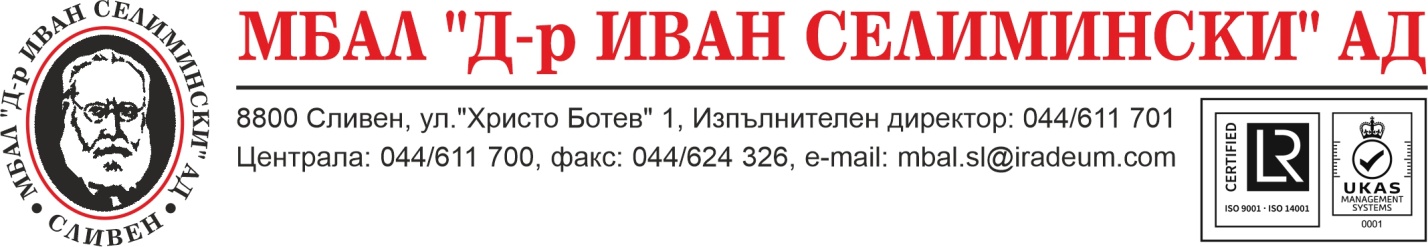 МБАЛ „Д-р Иван Селимински-„АД търси да назначи:1. Медицински сестри за:1.Отделение по урология-2 ;2.Отделение по анестезиология и интензивно лечение -2 ;3.Отделение по нервни болести-2;4.Болнична дезинфекция и стерилизация-1;5.Отделение по ортопедия и травматология-2 .Минимални и специфични изисквания за заемане на длъжността:Образователно – квалификационна степен : бакалавър по здравни грижи  . Да притежава теоретични знания и професионална компетентност.Да притежава организираност, съзнателност и отговорност, дисциплинираност, умение за работа в динамична среда и  екип ;комуникативност, желания за усъвършенстване и професионално развитие;, психическа устойчивост, спазване на морално-етичните норми в медицинската практика ;вежливост;емпатия .Компютърна грамотност,2.Санитари за отделения:1.Отделение по анестезиология и интензивно лечение -1 ;2.Отделение по нервни болести-1;3.Отделение по психиатрия-1;4.Отделение по инфекциозни болести-1.Минимални и специфични изисквания за заемане на длъжността:Основно или средно образование Да притежава умения за прецизност, акуратност, инициативност ,чувство за отговорност,висока професионална нравственост,умение за работа в екип, отговорност и дисциплинираност,организираност,психическа устойчивост, конфиденциално поведение,коректност,точност и спазване на морално-етичните норми в медицинска та практика,вежливостЛице за контакт:Илка Йорданова-икономист управление на човешките ресурси, тел.за връзка 044611728